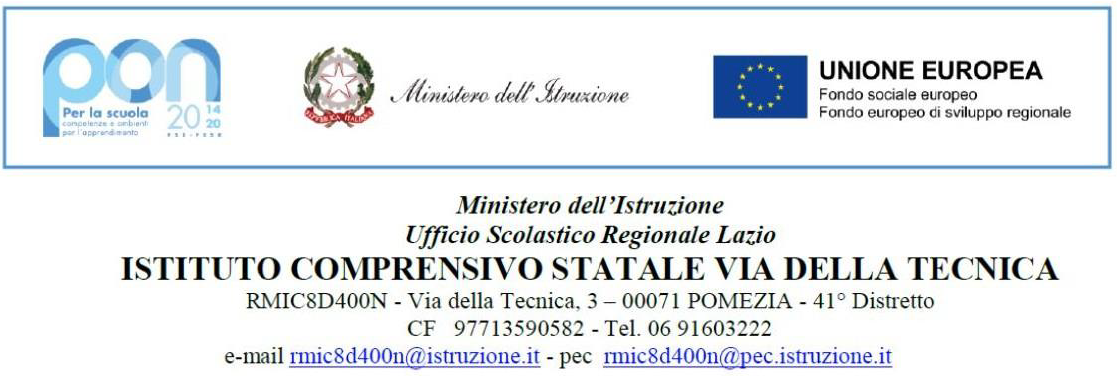 VERBALE CONSIGLIO DI CLASSE N.           CLASSE ……………Il giorno ……….. del mese di ………………………… dell’anno ……………………., alle ore ……………,nell’aula …...… dell’IC VIA DELLA TECNICA di Pomezia, si riunisce il Consiglio della classe ….………., allargato alla componente dei rappresentanti dei genitori, per discutere il seguente ordine del giorno:Sono presenti i docenti: ……………………………………………………………………………………….Risultano assenti i docenti: ……………………………………………………………………………………Presiede il Consiglio il Dirigente Scolastico/Coordinatore di classe (delegato) prof……………………….....………………………………………..; funge da segretario il/la professore/essa ……………………………..1. andamento didattico-disciplinare della classe; segnalazione ai genitori rischio ripetenza/non ammissione all’esame di Stato; 2. verifica andamento delle azioni per l’inclusione (PEI e PDP); 3. proposte nuove adozioni /conferma libri di testo a.s. 2022/2023; 4. analisi OM 64/2022 esami conclusivi del primo ciclo di istruzioneIn merito al punto 1 all’odg il Coordinatore di classe presenta una sintetica relazione sull’andamento didattico disciplinare della classe:…………………………………………………………………………………………………………………………………………………………………………………………………………………………………….………………………………………………………………………………………………………………….e si individuano gli alunni a rischio ripetenza/non ammissione all’esame di Stato, per i quali è necessaria comunicazione alla famiglia;In merito al punto 2 all’odg  i docenti osservano quanto segue sugli alunni BES (verifica PEI/PDP)In merito al punto 3 all’odg i docenti propongono le seguenti nuove adozioni/conferme per la classe ……….  dell’anno scolastico, verificando che sia rispettato il tetto massimo di spesa di euro ……………….In merito al punto 4 all’odg, i docenti osservano quanto segue:Conclusa la trattazione dell’odg, la seduta è chiusa alle ore ………………………Pomezia, ………………       Il SEGRETARIO                                                                                                    IL PRESIDENTEAlunniInsufficienzeModalità di comunicazioneALUNNIOSSERVAZIONIMATERIATESTOCODICECOSTO